MIDLANDS STATE UNIVERSITY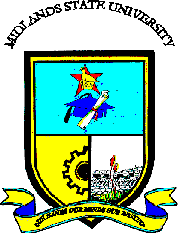 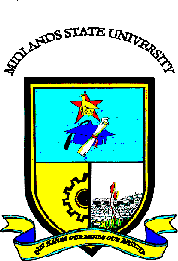 P.BAG 9055GWERU POSTGRADUATE APPLICATION FORMTaught MastersADMISSION APPLICATION 20..N.B: First read the NOTES on the next page, then complete all sections of the form. DO NOT write in the boxes which are for official use only. Print clearly in ink in the blank spaces and on the dotted lines as required. Only applications accompanied with employment confirmation letter will be considered.RETURN  THE FORM  BY REGISTERED MAIL/PERSONALLYN.B. CHEQUES  AND POSTAL  ORDERS  ARE NOT ACCEPTED.Masters(Tick where appropriate)PROGRAMME:… … … … … … … … .............................................................................................................FULL TIME	PART-TIMETITLE: MR/MRS/MS/DR/MISS/REV/SR/: SURNAME:FORENAMES: MARITAL STATUSNATIONALI T Y NATIONAL I.D NO.COUNTRY OF PERMANENT RESIDENCEPASSPORT NO.DATE OF BIRTH:	-	-                                               PLACE OF BIRTH	(D-M-Y)DISABILITIES IF ANY .(Specify).............................................................................................................................................................................................................. .................CONTACT ADDRESS ........................................................................................................................................................................TELEPHONE NUMBERS:	HOME ………………………………………………………………..(Include country &area code)CONTACT	NUMBER………………………………………………………………......E-MAIL……………………………………………  …… …    FAX	N.B:All correspondence will be forwarded to the above address.PROSPECTIVE SPONSORS(e.g. self, parent, guardian or name of organization)..........................................................................................................................Are you an MSU Staff Dependant	Yes	No	Are you an MSU Staff Member	Yes	NoFOR OFFICE  USE ONLYACCEPTANCE CODE ........................................................	.RECEIPT NO..........................................................SCHOOL EXAMINATIONS FOR WHICH RESULTS ARE KNOWNINDICATE ‘O’ LEVEL MATHEMATICS AND ENGLISH SUBJECTS ONLY, THEN A LEVEL SUBJECTS‘DIPLOMAS OR OTHER QUALIFICATIONS HELD (e.g CIS, IMM etc)UNIVERSITY STUDIES (FIRST DEGREE)Degree Programme………………………………………………………………………………………................................................................................................................................................................     ..........................................Date of Award:  ……………………………………………………………………………………….......Class/Division : …………………………………………………………………………………………...Awarding University/Institution: ………………………………………………………………………...UNIVERSITY STUDIES (SECOND DEGREE)Degree Programme……………………………………………………………………………………….............................................................................................................................................................................................     .............Date of Award:………………………………………………………………………………………….....Class/Division: …………………………………………………………………………………………...Awarding University/Institution: ………………………………………………………………………...RESEARCH AND TEACHING EXPERIENCE……………………………………………………………………………………………………………………………………………………………………………………………………………………………………………………………………………………………………………………………………………………………………………………………………………………………………………………RELEVANT PUBLICATIONS (WHERE APPLICABLE)……………………………………………………………………………………………………………………………………………………………………………………………………………………………………………………………………………………………………………………………………………………………………………………………………………………………………………………EMPLOYMENT/WORK EXPERIENCEPROPOSED FIELD OF STUDY (DISSERTATION/THESIS PROPOSAL).............................................................................................................................     .......................................................................................................................................................................................................…………………...........................................................................................................................................DISSERTATION/THESIS TOPIC.............................................................................................................................     .......................................................................................................................................................................................................REFEREESGive names and addresses of two persons, at least one from your previous University, who are familiar with your academic ability performance.1.  ………………………………………………….	2. …………………………………………………………………………………………………….	…………….……………………………………..………………………………………………….	…………………………………………………….………………………………………………….	……………………………………………………. Phone/E-mail…………………………	Phone/E-mail ……………………….IMPORTANT NOTICEApplicants must  complete  all  sections  of  the  application  form  carefully  and  legibly.  If  the  University discovers that any information submitted by the applicant is  false,  the  University  will  reject that application and may refer the matter for legal action.The completed application form accompanied by certified copies of birth certificate, national identity document and educational certificates should be submitted to: - The  Admissions Office,  M S U, P. Bag 9055, Gweru, ZIMBABWE. NB: Do not attach original documents/certificates.Please note: Applications will only be considered once the application fee has been paid :Bank DetailsLocal Students	Application Fee: ZWL 200FBC GWERU BRANCH : 6137535960297 ZB GWERU BRANCH : 4575486039200 CBZ GWERU BRANCH : 01820772520046International Students	Application Fee: $50 USDCBZ Bank:	Branch Code 018	Account Number: 20772520046 Swift Code: COBZZWHAXXXPlease note Midlands State University has limited accommodation therefore you are advised to seek alternative accommodation.ENGLISH LANGUAGE COMPETENCY (For applicants from a non-English  speaking  background). Applicants are advised that English is the language of instruction at Midlands State University.All applicants must endorse  at  the  bottom  of  this  page  that  they  have  understood these  notes  given below and that they agree to their application being considered under the conditions outlined below.DECLARATION BY APPLICANTN.B*  BEFORE	YOU	SIGN	AND  DATE	THIS  FORM, PLEASE	CHECK	THAT	YOU HAVE COMPLETED EACH SECTION AND THAT THE INFORMATION IS CORRECT.I declare that the information I have given is correct, and that should it be found to be false my application will be disqualified and I will face legal action.APPLICANT’S SIGNATURE:  …………………………..	DATE: ……/..…./……………DATEEXAM BOARDSUBJECTRESULT/GRADEDATEINSTITUTIONLEVELPROGRAMMERESULT/CLASSFROMTOOCCUPATION/POSITIONNAME AND ADDRESS OF EMPLOYER